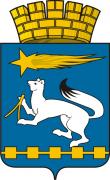 АДМИНИСТРАЦИЯ ГОРОДСКОГО ОКРУГА НИЖНЯЯ САЛДАП О С Т А Н О В Л Е Н И Е________										       № _____Нижняя СалдаОб утверждении Порядка предоставления субсидий из бюджета 
городского округа Нижняя Салда на финансовое обеспечение (возмещение)
 затрат на монтаж и оборудование котельной средствами и 
системой звукового оповещения и системой охранного 
телевидения с видеозаписью по отдельным кадрамВ соответствии со статьей 78 Бюджетного кодекса Российской Федерации, Федеральными законами от 14 ноября 2002 года № 161-ФЗ 
«О государственных и муниципальных предприятиях», от 06 октября 2003 года № 131-ФЗ «Об общих принципах организации местного самоуправления в Российской Федерации», Уставом городского округа Нижняя Салда, руководствуясь решением Думы городского округа Нижняя Салда 
от 19.12.2016 № 5/1 «О бюджете городского округа Нижняя Салда на 2017 год и плановый период 2018 и 2019 годов» (с изменениями от 30.01.2017 
№ 7/1, от 16.03.2017 № 9/2, от 20.04.2017 № 10/3, от 18.05.2017 № 11/5, 
от 15.06.2017 №12/1, от 17.08.2017 № 16/2), администрация городского округа Нижняя СалдаПОСТАНОВЛЯЕТ:1. Утвердить Порядок предоставления субсидий из бюджета городского округа Нижняя Салда на финансовое обеспечение (возмещение) затрат на монтаж и оборудование котельной средствами и системой звукового оповещения и системой охранного телевидения с видеозаписью по отдельным кадрам (прилагается).2. Опубликовать настоящее постановление в газете «Городской вестник плюс» и разместить на официальном сайте администрации городского округа Нижняя Салда.3. Контроль за исполнением настоящего постановления возложить 
на первого заместителя главы администрации городского округа Нижняя Салда С.Н. Гузикова.Глава городского округа						         Е.В. МатвееваУТВЕРЖДЕНпостановлением администрации городского округа Нижняя Салдаот __________ № _________Порядокпредоставления субсидий из бюджета городского округа Нижняя Салда на финансовое обеспечение (возмещение) затрат на монтаж и оборудование котельной средствами и системой звукового оповещения 
и системой охранного телевидения с видеозаписью по отдельным кадрам1. Настоящий Порядок определяет категории юридических лиц, имеющих право на получение субсидий на финансовое обеспечение (возмещение) затрат на монтаж и оборудование котельной средствами и системой звукового оповещения и системой охранного телевидения с видеозаписью по отдельным кадрам (далее - субсидии), условия и процедуру предоставления субсидий, а также процедуру возврата субсидий в случае нарушения условий, предусмотренных при их предоставлении из бюджета городского округа Нижняя Салда (далее – бюджет городского округа).2. Порядок предоставления субсидий разработан в соответствии 
со статьей 78 Бюджетного Кодекса Российской Федерации, 
с подпрограммой 5 «Комплексное развитие коммунальной инфраструктуры в городском округе Нижняя Салда» муниципальной программы «Развитие жилищно-коммунального хозяйства и повышение энергетической эффективности в городском округе Нижняя Салда до 2022 года», утвержденной постановлением администрации городского округа Нижняя Салда от 31.12.2013 № 1351 (с изменениями)».3. Предоставление субсидий осуществляется за счет средств бюджета городского округа Нижняя Салда в пределах бюджетных ассигнований, предусмотренных на указанные цели решением Думы городского округа Нижняя Салда о бюджете городского округа на очередной финансовый год и плановый период (далее – Решение о бюджете), в соответствии с мероприятием муниципальной программы, указанной в пункте 2 данного порядка и лимитов бюджетных обязательств, утвержденных 
по разделу 05 00  «Жилищно-коммунальное хозяйство», подразделу 05 02 «Коммунальное хозяйство», целевой статье 0361023000 «Монтаж и оборудование котельной средствами и системой звукового оповещения и системой охранного телевидения с видеозаписью по отдельным кадрам», виду расходов 814 «Иные субсидии юридическим лицам (кроме некоммерческих организаций), индивидуальным предпринимателям, физическим лицам – производителям товаров, работ, услуг».4. Главным распорядителем средств бюджета городского округа Нижняя Салда, выделенных для предоставления субсидий, в соответствии с решением Думы городского округа Нижняя Салда о бюджете городского округа на текущий год, является администрация городского округа Нижняя Салда (далее - Администрация).5. На получение субсидии имеют юридические лица (далее – организация), осуществляющие эксплуатацию и обслуживание сетей теплоснабжения, водоснабжения и водоотведения предоставляющие следующие документы: 5.1. Наличие в учредительных документах организации в качестве предмета (вида) работ (предоставление услуг).5.2. Организация не находится в состоянии ликвидации, реорганизации, приостановления деятельности, любой стадии банкротства.5.3. Сметная документация на монтаж и оборудование котельной средствами и системой звукового оповещения и системой охранного телевидения с видеозаписью по отдельным кадрам, договоров подряда на выполнение ремонтных работ (в случае привлечения сторонних организаций для выполнения ремонтных работ) и обоснование (расчеты) потребности в расходах. Сметная документация, обоснование (расчеты) в потребности в расходах должны быть согласованы со специалистом МКУ «Служба муниципального заказа городского округа Нижняя Салда».5.4. Заявка (приложение № 1) о предоставлении субсидии.6. Цель предоставления субсидии – возмещение затрат на монтаж и оборудование котельной средствами и системой звукового оповещения и системой охранного телевидения с видеозаписью по отдельным кадрам.7. Субсидии предоставляются организации – получателю субсидий (далее - организация) на основании заключенного с Администрацией Соглашения (Приложение № 2) на выполнение работ на монтаж и оборудование котельной средствами и системой звукового оповещения и системой охранного телевидения с видеозаписью по отдельным кадрам:8. Указанные в пункте 5 документы настоящего Порядка предоставляются организацией в отдел жилищно-коммунального хозяйства, экологии и по работе с селами Администрации (далее – Отдел).9. Основанием для отказа в предоставлении субсидии является:9.1. Включение в сметную документацию мероприятий (работ) на монтаж и оборудование котельной средствами и системой звукового оповещения и системой охранного телевидения с видеозаписью по отдельным кадрам, мероприятий, не связанных с обеспечением поддержания безопасности и качества функционирования оборудования.9.2. Предоставление неполного перечня документов в соответствии с пунктом 5 настоящего Порядка.9.3. В случае если работы по сметной документации превышают субсидии предусмотренные решением Думы городского округа Нижняя Салда о бюджете городского округа Нижняя Салда и лимитов бюджетных обязательств.10. Отдел в течение пяти рабочих дней при получении документов, указанных в п. 5 настоящего Порядка, проводит анализ соответствия представленных документов установленным требованиям. Результатом анализа соответствия представленных документов является либо заключение Соглашения между администрацией городского округа Нижняя Салда и организацией, либо отказ в заключение Соглашения.11. Администрация в течение 5 рабочих дней перечисляет субсидию после проверки документов, указанных в пункте 3.1. Соглашения.12. Средства, полученные из бюджета городского округа в форме субсидий, носят целевой характер и не могут быть использованы на иные цели. Нецелевое использование бюджетных средств влечет применение мер ответственности, предусмотренных бюджетным, административным, уголовным законодательством.13. Руководитель организации – получателя субсидий несет ответственность за ненадлежащее исполнение работ и нецелевое использование бюджетных средств в соответствии с действующим законодательством, а также предоставление в Администрацию отчетов об использовании субсидии.14. Администрацией и Финансовым управлением администрации городского округа Нижняя Салда проводится обязательная проверка соблюдения условий, целей и порядка предоставления субсидий.15. При выявлении Администрацией либо Финансовым управлением администрации городского округа Нижняя Салда, нарушений условий, установленных для предоставления субсидий, а также факта предоставления недостоверных сведений и документов для получения субсидий, нецелевого использования бюджетных средств, субсидии подлежат возврату в бюджет городского округа Нижняя Салда в течение 30 календарных дней с момента получения соответствующего требования.В случае если возврат субсидий не осуществлен в указанный срок, Администрация принимает меры по взысканию подлежащих возврату субсидий в бюджет городского округа Нижняя Салда в судебном порядке.16. Остаток субсидий, не использованный на 25 декабря текущего финансового года, подлежит возврату в бюджет городского округа Нижняя Салда до 31 декабря в соответствии с требованиями, установленными Бюджетным кодексом Российской Федерации.Приложение № 1к Порядку предоставления субсидий из бюджета городского округа Нижняя Салда на финансовое обеспечение (возмещение) затрат на монтаж и оборудование котельной средствами и системой звукового оповещения и системой охранного телевидения с видеозаписью по отдельным кадрамЗАЯВКАна предоставление субсидий из бюджета городского округа Нижняя Салда 
на финансовое обеспечение (возмещение) затрат на монтаж и оборудование котельной средствами и системой звукового оповещения и системой охранного телевидения с видеозаписью по отдельным кадрамПолное и сокращенное наименование юридического лица с указанием организационно-правовой формы и местонахождения__________________________________________________________________
__________________________________________________________________
__________________________________________________________________ИНН _______________________	КПП ________________________________Расчетный счет	______Наименование Банка ________________________________________________БИК_______________________ корреспондентский счет _________________Код деятельности организации по ОКВЭД _____________________________Цель предоставления субсидии – возмещение затрат на монтаж и оборудование котельной средствами и системой звукового оповещения и системой охранного телевидения с видеозаписью по отдельным кадрам на территории городского округа Нижняя Салда.____________________________________________________________________________________________________________________________________1. Общий объем средств, необходимых для реализации цели субсидии__________________________________________________________________
_____________________________________________________________________________________Руководитель предприятия _________________       ______________________подпись                                (Ф.И.О.)Приложение № 2к Порядку предоставления субсидий из бюджета городского округа Нижняя Салда на финансовое обеспечение (возмещение) затрат на монтаж и оборудование котельной средствами и системой звукового оповещения и системой охранного телевидения с видеозаписью по отдельным кадрамСОГЛАШЕНИЕо предоставлении субсидии		№	(дата)г. Нижняя СалдаАдминистрация городского округа Нижняя Салда, действующая в интересах городского округа Нижняя Салда, в лице
	(Ф.И.О., должность руководителя)действующего (ей) на основании 	,(далее - Администрация), с одной стороны, и	 (далее - Получатель) в
лице ____________________________________________________________(фамилия, имя, отчество)действующего(ей) на основании (устава, положения, доверенности) вместе именуемые «Стороны», на основании Порядка предоставления субсидий утвержденным постановлением администрации городского округа Нижняя Салда от ______ № _______, заключили настоящее Соглашение о нижеследующем:1. ПРЕДМЕТ СОГЛАШЕНИЯ1.1. Администрация предоставляет Получателю субсидию из бюджета городского округа Нижняя Салда на безвозмездной и безвозвратной основе в целях финансового обеспечения (возмещения) затрат на монтаж и оборудование котельной средствами и системой звукового оповещения и системой охранного телевидения с видеозаписью по отдельным кадрам по разделу 05 00  «Жилищно-коммунальное хозяйство», подразделу 05 02 «Коммунальное хозяйство», целевой статье 0361023000 «Монтаж и оборудование котельной средствами и системой звукового оповещения и системой охранного телевидения с видеозаписью по отдельным кадрам», виду расходов 814 «Иные субсидии юридическим лицам (кроме некоммерческих организаций), индивидуальным предпринимателям, физическим лицам – производителям товаров, работ, услуг», в объеме бюджетных ассигнований, предусмотренных на данные цели в бюджете городского округа Нижняя Салда и соответствующей муниципальной программе. 1.2.Предоставляемая субсидия имеет строго целевое назначение, использование средств на иные цели не допускается.- размер субсидии определяется исходя из фактических затрат, произведенных в отчетном периоде на монтаж и оборудование котельной средствами и системой звукового оповещения и системой охранного телевидения с видеозаписью по отдельным кадрам, но не более ___________ рублей за весь период действия соглашения.2. ОБЯЗАТЕЛЬСТВА СТОРОН2.1.Администрация:- перечисляет субсидию на расчетный счет Получателя, открытый в кредитной организации;осуществляет контроль за соблюдением условий, целей и порядка предоставления субсидии;-устанавливает порядок и сроки предоставления отчетности об использовании субсидии;принимает решение о возврате субсидии в случае выявления факта нарушения порядка предоставления субсидии и условий настоящего Соглашения;обеспечивает взыскание субсидии в судебном порядке в случае невыполнение Получателем в установленный срок требований о возврате субсидии.2.2. Получатель:расходует выделенную ему субсидию по целевому назначению в соответствии с пунктом 1.1 настоящего Соглашения; в срок до 5 числа месяца, следующего за отчетным месяцем (за декабрь до 20 декабря) предоставляет документы, подтверждающие расходы в соответствии с пунктом 3.1.в срок до 25 декабря предоставляет в Администрацию отчет о расходовании средств субсидии, выполненный по прилагаемой к Соглашению форме;перечисляет в доход бюджета городского округа Нижняя Салда 
 субсидии, не использованные по состоянию на 25 декабря текущего финансового года, в течение 5 рабочих дней, текущего финансового года.3. ПРОВЕДЕНИЕ ПРОВЕРКИ СОБЛЮДЕНИЯ УСЛОВИЙ, ЦЕЛЕЙ И ПОРЯДКА ПРЕДОСТАВЛЕНИЯ СУБСИДИИ3.1. При проведении проверки соблюдения условий, целей и порядка предоставления субсидии Получатель представляет в Администрацию городского округа Нижняя Салда, подтверждающие произведенные расходы (акты выполненных работ КС-2, справку о стоимости выполненных работ КС-3, счет-фактуру, отчет в разрезе объектов (Приложение № 3), акты сверки взаимных расчетов).3.2. В случае неисполнения или ненадлежащего исполнения Получателем обязательств по настоящему Соглашению Администрация направляет уведомление о необходимости устранения выявленных нарушений и устанавливает срок их устранения.При невозможности устранения нарушений условий Соглашения, допущенных Получателем, предоставление субсидии прекращается в порядке, установленном бюджетным законодательством Российской Федерации.3.3. При выявлении Администрацией или Финансовым управлением администрации городского округа Нижняя Салда нарушений порядка предоставления субсидии, фактов предоставления недостоверных сведений и документов для получения субсидии, нецелевого использования средств субсидия подлежит возврату в бюджет городского округа Нижняя Салда в течение 30 рабочих дней с момента получения соответствующего требования.При не возврате субсидии в установленный срок Администрация принимает меры по взысканию подлежащей возврату в бюджет городского округа Нижняя Салда субсидии в судебном порядке.4. ОТВЕТСТВЕННОСТЬ СТОРОНСтороны несут ответственность за неисполнение или ненадлежащее исполнение своих обязательств в соответствии с настоящим Соглашением и законодательством Российской Федерации.Получатель в соответствии с Бюджетным кодексом Российской Федерации и Кодексом Российской Федерации об административных правонарушениях несет ответственность за нецелевое использование бюджетных средств.5. СРОК ДЕЙСТВИЯ СОГЛАШЕНИЯНастоящее Соглашение вступает в силу с «____» _________ года и действует до полного исполнения Сторонами своих обязательств, но не позднее «____» __________ года.Основания для прекращения настоящего Соглашения определяются законодательством Российской Федерации.Все изменения и дополнения вносятся в настоящее Соглашение путем подписания дополнительных соглашений.6. ПРОЧИЕ УСЛОВИЯ6.1. Настоящее Соглашение составлено в двух экземплярах, имеющих одинаковую юридическую силу, по одному экземпляру для каждой из Сторон.Все приложения к настоящему Соглашению являются его неотъемлемой частью.7. РЕКВИЗИТЫ И ПОДПИСИ СТОРОН
Приложение № 3к Порядку предоставления субсидий из бюджета городского округа Нижняя Салда на финансовое обеспечение (возмещение) затрат на монтаж и оборудование котельной средствами и системой звукового оповещения и системой охранного телевидения с видеозаписью по отдельным кадрамОТЧЕТо расходовании средств субсидии, связанных с монтажом и оборудованием котельной средствами и системой звукового оповещения и системой охранного телевидения с видеозаписью по отдельным кадрампредоставленной ___________________________________________________(наименование организации)из бюджета городского округа Нижняя Салда в __________ годуРуководитель                     ___________________		______________________________________	       (подпись)		            (инициалы, фамилия)   (должность руководителя)Главный бухгалтер		_________________		________________						(подпись)		            (инициалы, фамилия)Согласовано: Начальник отдела жилищно-коммунального хозяйства, экологии и по работе с селами 		_________________		________________						(подпись)		            (инициалы, фамилия)Администрация:Получатель:Юридический адрес: 624742 Свердловская область, г. Нижняя Салда, ул. Фрунзе, д.2Платежные реквизиты:ИНН/КПП 6622002364/662301001УФК по Свердловской области (Финансовое управление администрации городского округа Нижняя Салда, Администрация городского округа Нижняя Салда)л/сч 03901540030Р/с 40204810700000326207Уральское ГУ Банка Россииг. ЕкатеринбургБИК 046577001 ОКТМО 65750000___________________________«____» ____________201__ года___________________________«____» ____________201__ годаМПМП№ п/пНаименование работЕд. изм.Кол-во (объем)Кол-во (объем)Цена за ед.
(с НДС или без НДС),
в руб.Сумма 
к возмещению,
в руб.12334561.2.…ИтогоИтого–